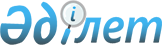 О внесении изменений и дополнений в решение районного маслихата от 21 декабря 2012 года № 62 "О районном бюджете на 2013-2015 годы"
					
			Утративший силу
			
			
		
					Решение маслихата Алгинского района Актюбинской области от 31 июля 2013 года № 101. Зарегистрировано Департаментом юстиции Актюбинской области 9 августа 2013 года № 3628. Утратило силу решением маслихата Алгинского района Актюбинской области от 24 декабря 2013 года № 130      Сноска. Утратило силу решением маслихата Алгинского района Актюбинской области от 24.12.2013 № 130.

      В соответствии со статьей 6 Закона Республики Казахстан от 23 января 2001 года № 148 «О местном государственном управлении и самоуправлении в Республике Казахстан», с пунктом 2 статьи 9, подпунктом 4 пункта 2 статьи 106 Бюджетного кодекса Республики Казахстан от 4 декабря 2008 года № 95 Алгинский районный маслихат РЕШИЛ:



      1. Внести в решение Алгинского районного маслихата от 21 декабря 2012 года № 62 «О районном бюджете на 2013-2015 годы» (зарегистрированное в реестре государственной регистрации нормативных правовых актов за № 3483, опубликованное 15, 22, 29 января 2013 года в районной газете «Жұлдыз-Звезда» от № 4, 5, 6) следующие изменения и дополнения:



      1) в пункте 1:

      в подпункте 1):

      доходы

      цифры «4 081 456» заменить цифрами «4 274 587»;

      в том числе:

      по поступлениям трансфертов

      цифры «3 021 681» заменить цифрами «3 164 812»;

      в подпункте 2):

      затраты

      цифры «4 106 711» заменить цифрами «4 299 342»;

      в подпункте 4):

      сальдо по операциям с финансовыми активами

      цифры «8 620» заменить цифрами «9 120»;

      в том числе:

      приобретение финансовых активов

      цифры «8 620» заменить цифрами «9 120»;



      2) в пункте 10:

      в части абзаца 2:

      цифры «30 896» заменить цифрами «87 924»;

      в части абзаца 4:

      цифры «33 785» заменить цифрами «33 513»;

      в части абзаца 5:

      цифры «150 000» заменить цифрами «192 266»;

      и дополнить абзацами следующего содержания:

      «на развитие инженерно-коммуникационной инфраструктуры - 3 400 тысяч тенге;

      на развитие сельских населенных пунктов в рамках Программы «Дорожная карта занятости 2020» - 10 210 тысяч тенге;

      на строительство и реконструкцию объектов образования – 28 010 тысяч тенге;

      на внедрение системы электронного обучения в организациях образования - 2 489 тысяч тенге».



      3) приложения 1, 5 к указанному решению изложить в новой редакции согласно приложениям 1, 2 к настоящему решению.



      2. Настоящее решение вводится в действие с 1 января 2013 года.      Председатель сессии                Секретарь районного

      районного маслихата                     маслихата          С. Таженов                        А. Кайрушев

Приложение № 1 к решению

Алгинского районного маслихата

от 31 июля 2013 года № 101Приложение № 1 к решению

Алгинского районного маслихата

от 21 декабря 2012 года № 62 Бюджет Алгинского района на 2013 год

Приложение № 2 к решению

Алгинского районного маслихата

от 31 июля 2013 года № 101Приложение № 5 к решению

Алгинского районного маслихата

от 21 декабря 2012 года № 62 Перечень

бюджетных программ городского и сельских округов в районном

бюджете на 2013 годпродолжение таблицы
					© 2012. РГП на ПХВ «Институт законодательства и правовой информации Республики Казахстан» Министерства юстиции Республики Казахстан
				категориякатегориякатегориякатегориясумма тысяч

тенгеКлассКлассКласссумма тысяч

тенгепод класспод класссумма тысяч

тенгеНАИМЕНОВАНИЕсумма тысяч

тенге12345I. Доходы42745871Налоговые поступления10661721Подоходный налог1960812Индивидуальный подоходный налог1960813Социальный налог1729601Социальный налог1729604Налоги на собственность1426021Налоги на имущество1002223Земельный налог39204Налог на транспортные средства336715Единый земельный налог47895Внутренние налоги на товары, работы и услуги5490552Акцизы5333073Поступление за использование природных и других ресурсов93174Сборы за ведение предпринимательской и профессиональной деятельности63865Налог на игорный бизнес458Обязательные платежи, взимаемые за совершение юридически значимых действий и (или) выдачу документов уполномоченными на государственными органами или должностными лицами54741Государственная пошлина54742Неналоговые поступления322321Доходы от государственной собственности11005Доходы от аренды имущества, находящегося в государственной собственности11003Поступления денег от проведения государственных закупок, организуемых государственными учреждениями, финансируемыми из государственного бюджета471Поступления денег от проведения государственных закупок, организуемых государственными учреждениями, финансируемыми из государственного бюджета474Штрафы, пени, санкции, взыскания, налагаемые государственными учреждениями, финансируемыми из государственного бюджета, а также содержащимися и финансируемыми из бюджета (сметы расходов) Национального Банка Республики Казахстан51Штрафы, пени, санкции, взыскания, налагаемые государственными учреждениями, финансируемыми из государственного бюджета, а также содержащимися и финансируемыми из бюджета (сметы расходов) Национального Банка Республики Казахстан, за исключением поступлений от организаций нефтяного сектора56Прочие неналоговые поступления310801Прочие неналоговые поступления310803Поступления от продажи основного капитала113711Продажа государственного имущества, закрепленного за государственными учреждениями33001Продажа государственного имущества, закрепленного за государственными учреждениями33003Продажа земли и нематериальных активов80711Продажа земли80714Поступления трансфертов31648122Трансферты из вышестоящих органов государственного управления31648122Трансферты из областного бюджета3164812функ. группафунк. группафунк. группафунк. группафунк. группасумма тысяч

тенгеподфункцияподфункцияподфункцияподфункциясумма тысяч

тенгеадминистраторадминистраторадминистраторсумма тысяч

тенгепрограммапрограммасумма тысяч

тенгеНАИМЕНОВАНИЕсумма тысяч

тенге123456II. Затраты42993421Государственные услуги общего характера2816551Представительные, исполнительные и другие органы, выполняющие общие функции государственного управления237029112Аппарат маслихата района (города областного значения)123411Услуги по обеспечению деятельности маслихата района (города областного значения)12341122Аппарат акима района (города областного значения)996431Услуги по обеспечению деятельности акима района (города областного значения)477873Капитальные расходы государственного органа51856123Аппарат акима района в городе, города районного значения, поселка, села, сельского округа1250451Услуги по обеспечению деятельности акима района в городе, города районного значения, поселка, села, сельского округа12304522Капитальные расходы государственного органа20002Финансовая деятельность28998452Отдел финансов района (города областного значения)289981Услуги по реализации государственной политики в области исполнения бюджета района (города областного значения) и управления коммунальной собственностью района (города областного значения)150193Проведение оценки имущества в целях налогообложения80010Приватизация, управление коммунальным имуществом, постприватизационная деятельность и регулирование споров, связанных с этим74911Учет, хранение, оценка и реализация имущества, поступившего в коммунальную собственность124305Планирование и статистическая деятельность15628476Отдел экономики, бюджетного планирования и предпринимательства района (города областного значения)156281Услуги по реализации государственной политики в области формирования, развития экономической политики, системы государственного планирования, управления района и предпринимательства (города областного значения)155383Капитальные расходы государственного органа902Оборона51741Военные нужды2031122Аппарат акима района (города областного значения)20315Мероприятия в рамках исполнения всеобщей воинской обязанности20312Организация работы по чрезвычайным ситуациям3143122Аппарат акима района (города областного значения)31436Предупреждение и ликвидация чрезвычайных ситуаций масштаба района (города областного значения)31434Образование2120074,81Дошкольное воспитание и обучение166513,2471Отдел образования, физической культуры и спорта района (города областного значения)166513,23Обеспечение деятельности организаций дошкольного воспитания и обучения93940Реализация государственного образовательного заказа в дошкольных организациях образования165574,22Начальное, основное среднее и общее среднее образование1878969471Отдел образования, физической культуры и спорта района (города областного значения)18789694Общеобразовательное обучение17797315Дополнительное образование для детей и юношества992389Прочие услуги в области образования74592,6466Отдел архитектуры, градостроительства и строительства района (города областного значения)3221037Строительство и реконструкция объектов образования32210471Отдел образования, физической культуры и спорта района (города областного значения)42382,69Приобретение и доставка учебников, учебно-методических комплексов для государственных учреждений образования района (города областного значения)909010Проведение школьных олимпиад, внешкольных мероприятий и конкурсов районного (городского) масштаба80020Ежемесячные выплаты денежных средств опекунам (попечителям) на содержание ребенка-сироты (детей-сирот), и ребенка (детей), оставшегося без попечения родителей1279823Обеспечение оборудованием, программным обеспечением детей-инвалидов, обучающихся на дому150067Капитальные расходы подведомственных государственных учреждений и организаций18194,66Социальная помощь и социальное обеспечение174687,42Социальная помощь160405,4123Аппарат акима района в городе, города районного значения, поселка, села, сельского округа11559,43Оказание социальной помощи нуждающимся гражданам на дому11559,4451Отдел занятости и социальных программ района (города областного значения)1488462Программа занятости231344Оказание социальной помощи на приобретение топлива специалистам здравоохранения, образования, социального обеспечения, культуры, спорта и ветеринарии, проживающих в сельской местности в соответствии с законодательством Республики Казахстан86555Государственная адресная социальная помощь13106Оказание жилищной помощи195007Социальная помощь отдельным категориям нуждающихся граждан по решениям местных представительных органов6049016Государственные пособия на детей до 18 лет3100017Обеспечение нуждающихся инвалидов обязательными гигиеническими средствами и предоставление услуг специалистами жестового языка, индивидуальными помощниками в соответствии с индивидуальной программой реабилитации инвалида47579Прочие услуги в области социальной помощи и социального обеспечения14282451Отдел занятости и социальных программ района (города областного значения)142821Услуги по реализации государственной политики на местном уровне в области обеспечения занятости и реализации социальных программ для населения1360911Оплата услуг по зачислению, выплате и доставке пособий и других социальных выплат6737Жилищно-коммунальное хозяйство684727,91Жилищное хозяйство133260455Отдел культуры и развития языков района (города областного значения)144024Ремонт объектов в рамках развития сельских населенных пунктов по Программе "Дорожная карта занятости 2020"1440458Отдел жилищно-коммунального хозяйства, пассажирского транспорта и автомобильных дорог района (города областного значения)52504Обеспечение жильем отдельных категорий граждан5250471Отдел образования, физической культуры и спорта района (города областного значения)877026Ремонт объектов в рамках развития сельских населенных пунктов по Программе "Дорожная карта занятости 2020"8770466Отдел архитектуры, градостроительства и строительства района (города областного значения)1178003Проектирование, строительство и (или) приобретение жилья государственного коммунального жилищного фонда534004Проектирование, развитие, обустройство и (или) приобретение инженерно-коммуникационной инфраструктуры 644002Коммунальное хозяйство494359458Отдел жилищно-коммунального хозяйства, пассажирского транспорта и автомобильных дорог района (города областного значения)3285011Обеспечение бесперебойного теплоснабжения малых городов19738,712Функционирование системы водоснабжения и водоотведения8261,327Организация эксплуатации сетей газификации, находящихся в коммунальной собственности районов (городов областного значения)150028Развитие коммунального хозяйства3350466Отдел архитектуры, градостроительства и строительства района (города областного значения)4615096Развитие системы водоснабжения и водоотведения27642158Развитие системы водоснабжения и водоотведения в сельских населенных пунктах1850883Благоустройство населенных пунктов57108,9123Аппарат акима района в городе, города районного значения, поселка, села, сельского округа23595,98Освещение улиц в населенных пунктах81619Обеспечение санитарии населенных пунктов2469,911Благоустройство и озеленение населенных пунктов12965458Отдел жилищно-коммунального хозяйства, пассажирского транспорта и автомобильных дорог района (города областного значения)3351318Благоустройство и озеленение населенных пунктов335138Культура, спорт, туризм и информационное пространство2011291Деятельность в области культуры152440,3455Отдел культуры и развития языков района (города областного значения)32440,33Поддержка культурно-досуговой работы32440,3466Отдел архитектуры, градостроительства и строительства района (города областного значения)12000011Развитие объектов культуры1200002Спорт1800471Отдел образования, физической культуры и спорта района (города областного значения)180014Проведение спортивных соревнований на районном (города областного значения) уровне115015Подготовка и участие членов сборных команд района (города областного значения) по различным видам спорта на областных спортивных соревнованиях6503Информационное пространство30862455Отдел культуры и развития языков района (города областного значения)257626Функционирование районных (городских) библиотек250627Развитие государственного языка и других языков народа Казахстана700456Отдел внутренней политики района (города областного значения)51002Услуги по проведению государственной информационной политики через газеты и журналы41005Услуги по проведению государственной информационной политики через телерадиовещание10009Прочие услуги по организации культуры, спорта, туризма и информационного пространства16026,7455Отдел культуры и развития языков района (города областного значения)7891,71Услуги по реализации государственной политики на местном уровне в области развития языков и культуры527432Капитальные расходы подведомственных государственных учреждений и организаций2617,7456Отдел внутренней политики района (города областного значения)81351Услуги по реализации государственной политики на местном уровне в области информации, укрепления государственности и формирования социального оптимизма граждан61353Реализация мероприятий в сфере молодежной политики200010Сельское, водное, лесное, рыбное хозяйство, особо охраняемые природные территории, охрана окружающей среды и животного мира, земельные отношения863191Сельское хозяйство21781466Отдел архитектуры, градостроительства и строительства района (города областного значения)240010Развитие объектов сельского хозяйства2400474Отдел сельского хозяйства и ветеринарии района (города областного значения)149091Услуги по реализации государственной политики на местном уровне в сфере сельского хозяйства и ветеринарии125596Организация санитарного убоя больных животных18008Возмещение владельцам стоимости изымаемых и уничтожаемых больных животных, продуктов и сырья животного происхождения550476Отдел экономики, бюджетного планирования и предпринимательства района (города областного значения)447299Реализация мер по оказанию социальной поддержки специалистов44726Земельные отношения8946463Отдел земельных отношений района (города областного значения)89461Услуги по реализации государственной политики в области регулирования земельных отношений на территории района (города областного значения)79466Землеустройство, проводимое при установлении границ городов районного значения, районов в городе, поселков аулов (сел), аульных (сельских) округов10009Прочие услуги в области сельского, водного, лесного, рыбного хозяйства, охраны окружающей среды и земельных отношений55592474Отдел сельского хозяйства и ветеринарии района (города областного значения)5559213Проведение противоэпизоотических мероприятий5559211Промышленность, архитектурная, градостроительная и строительная деятельность76952Архитектурная, градостроительная и строительная деятельность7695466Отдел архитектуры, градостроительства и строительства района (города областного значения)76951Услуги по реализации государственной политики в области строительства, улучшения архитектурного облика городов, районов и населенных пунктов области и обеспечению рационального и эффективного градостроительного освоения территории района (города областного значения)769512Транспорт и коммуникации2040891Автомобильный транспорт204089123Аппарат акима района в городе, города районного значения, поселка, села, сельского округа20408913Обеспечение функционирования автомобильных дорог в городах районного значения, поселках, селах, сельских округах1145345Капитальный и средний ремонт автомобильных дорог улиц населенных пунктов19263613Прочие531121,83Поддержка предпринимательской деятельности и защита конкуренции360476Отдел экономики, бюджетного планирования и предпринимательства (города областного значения)3605Поддержка предпринимательской деятельности3609Прочие530761,8123Аппарат акима района в городе, города районного значения, поселка, села, сельского округа18959,840Реализация мер по содействию экономическому развитию регионов в рамках Программы "Развитие регионов"18959,8452Отдел финансов района (города областного значения)210012Резерв местного исполнительного органа района (города областного значения)2100458Отдел жилищно-коммунального хозяйства, пассажирского транспорта и автомобильных дорог района (города областного значения)4972421Услуги по реализации государственной политики на местном уровне в области жилищно-коммунального хозяйства, пассажирского транспорта и автомобильных дорог743243Развитие инженерной инфраструктуры в рамках Программы «Развитие регионов»489810471Отдел образования, физической культуры и спорта района (города областного значения)124601Услуги по обеспечению деятельности отдела образования, физической культуры и спорта1246015Трансферты2669,11Трансферты2669,1452Отдел финансов района (города областного значения)2669,16Возврат неиспользованных (недоиспользованных) целевых трансфертов2669,1III. Чистое бюджетное кредитование9846Бюджетные кредиты1298210Сельское, водное, лесное, рыбное хозяйство, особо охраняемые природные территории, охрана окружающей среды и животного мира, земельные отношения129821Сельское хозяйство12982476Отдел экономики, бюджетного планирования и предпринимательства района (города областного значения)129824Бюджетные кредиты для реализации мер социальной поддержки специалистов12982Погашение бюджетных кредитов31365Погашение бюджетных кредитов31361Погашение бюджетных кредитов31361Погашение бюджетных кредитов, выданных из государственного бюджета3136IV. Сальдо по операциям с финансовыми активами9120Приобретение финансовых активов912013Прочие91209Прочие9120452Отдел финансов района (города областного значения)912014Формирование или увеличение уставного капитала юридических лиц9120V. Дефицит (профицит) бюджета-43721VI. Финансирование дефицита (использование профицита) бюджета437217Поступление займов129821Внутренние государственные займы129822Договора займа1298216Погашение займов31361Погашение займов3136452Отдел финансов района (города областного значения)31368Погашение долга местного исполнительного органа перед вышестоящим бюджетом31368Используемые остатки бюджетных средств338751Остатки бюджетных средств338751Свободные остатки бюджетных средств33875Наименование

городского и

сельских

округовУслуги по

обеспечению

деятельности

акима района

в городе, го

рода район

ного значе

ния, посел

ка, села,

сельского

округа

123001Капита

льные

расхо

ды го

судар

ствен

ного

органа

123022Оказа

ние со

циаль

ной по

мощи на

дому

123003Освеще

ние

улиц в

насе

ленных

пунк

тах

123008Обеспе

чение

санита

рии

населен

ных

пунктов

123009123456Алгинский1706776436839400Бестамакский10581,52731473150Бескоспинский9964,6213133,9Акайский8848,6322,4150Карагашский9107,6150Карахобдинский8809,6150Карабулакский8626,4150Маржанбулакский9393,42000251350Сарыхобдинский7224,6150Тамдинский9538,6650150Токмансайский7599150Ушкудукский7565,1598236Каракудукский8719150Итого123045
2000
11559,4
8161
2469,9
Наименование

городского и

сельских

округовБлагоуст

ройство и

озелене

ние насе

ленных

пунктов 123011Обеспече

ние функ

ционирова

ния автомо

бильных до

рог в го

родах рай

онного зна

чения, по

селках, се

лах, сель

ских окру

гах 123013Реализация

мер по содей

ствию экономи

ческому разви

тию регионов

в рамках Прог

раммы «Разви

тие регионов»

123040Капиталь

ный и

средний

ремонт

автомоби

льных

дорог

улиц

населен

ных

пунктов

123045178910Алгинский129651700192636Бестамакский3003797,1Бескоспинский8491628,7Акайский600789,3Карагашский5001292,4Карахобдинский680858,9Карабулакский1400755,6Маржанбулакский2002001,9Сарыхобдинский500882,4Тамдинский6002600Токмансайский9101512,2Ушкудукский7141369Каракудукский25001472,3Итого12965
11453
18959,8
192636
